Drivers please note any external bodywork damage on the pictures below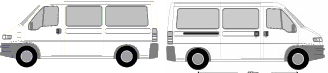 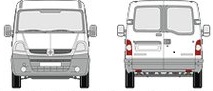 Office Use OnlyOrganisation NameOrganisation NameTrip DateTrip DateDriver NameDriver NameVehicle RegistrationVehicle RegistrationNumber of seated passengersNumber of seated passengersNumber of wheelchair passengersNumber of wheelchair passengersAny other passenger requirementsAny other passenger requirementsAny other passenger requirementsAny other passenger requirementsVehicle Collection TimeVehicle Return TimePassenger Pickup PointDestinationStart OdometerFinish OdometerDriver Walk Round CheckDriver Walk Round CheckDriver Walk Round CheckDriver Walk Round CheckDriver Walk Round CheckDriver Walk Round CheckItemor XItemor XItemor XEngine Oil LevelSide Lights *Mirrors - Side and internal *Coolant LevelDipped Beam *Horn *Power Steering Oil LevelFull Beam *First Aid Kit (sealed) *Brake Fluid LevelNumber Plate Lights *Fire Extinguisher(s) *Clutch Fluid LevelBrake Lights *Seat Belts *Windscreen Wash *Fog Lights *Tyres - Pressure/Wear/Age Visual Check *Windscreen Wipers *Indicators *Passenger Lift WorkingWindscreen Clean *Reverse Lights *Vehicle  Steering *Interior & Step Lights *Hazard Lights *Brakes *Permit / O Licence *AdBlue if required*In-cab height indicatorCONDITION OF YOUR VEHICLEIf there are any other defects or comments on the condition of your vehicle, please let us write it here:As the driver you are at all times legally responsible for the condition of the vehicle that you are driving.  This responsibility cannot be passed on to the organisation that own or operate the vehicle.  * The vehicle should not be used if a defect affects the vehicle or passenger safety or those items that are a legal requirementDriver DeclarationI have inspected the minibus before and after the hire and noted any damage or defect above.I am responsible for the payment of any parking fines/penalties and any fines levied against me that result from a conviction in association with my use of this minibus.I must notify the office of any material changes to my driving licence before driving a minibus from their fleet.I must abide by the terms and conditions of hire and other rules established by the organisation a copy of which I have received and understood.DRIVER SIGNATURE:                                                                                                                    DATE:Checked by (Print Name)Checked by (Print Name)Checked by (Print Name)Defects Noted (please circle)     Yes / NoIf Yes complete defect report formIf Yes complete defect report formSignature:                                                                                                                                     Date:Signature:                                                                                                                                     Date:Signature:                                                                                                                                     Date:Order Ref:Order Ref:Booked by:Invoice No:Invoice No:Credit No: